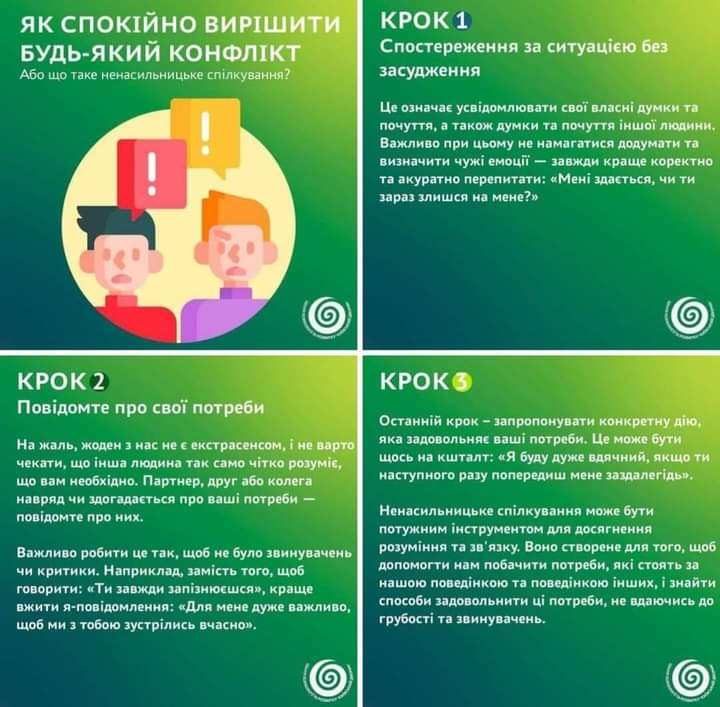 Воснові будь-якої небажаної поведінки дитини можуть бути такі наміри:прагнення привернути увагу;бажання показати свою владу або демонстративну непокору;помста, відплата;уникнення невдач.